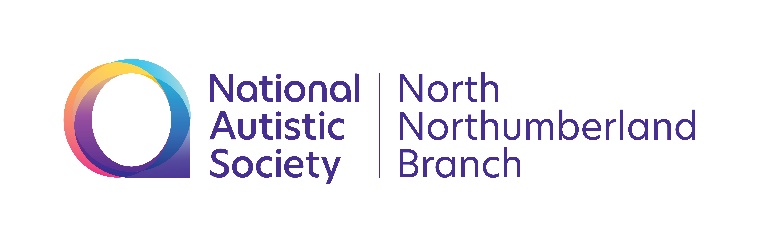 North Northumberland Branch National Autistic SocietyAutism training workshops with Deborah Garland, trainer consultant. January 15th Understanding AutismFebruary 5th Sensory NeedsMarch 25th Supporting Stress and Anxiety Related BehaviourAt Chatton Village Hall, Old Road, Chatton, Alnwick, NE66 5PX  10am – 12 noon with lunch afterwardsThese are free events, please book, stating which workshop(s) for numbers.Contact Helen Sutherland for more informationnorthnorthumberland.branch@nas.org.ukfacebook NAS north northumberland branch